Приложение 1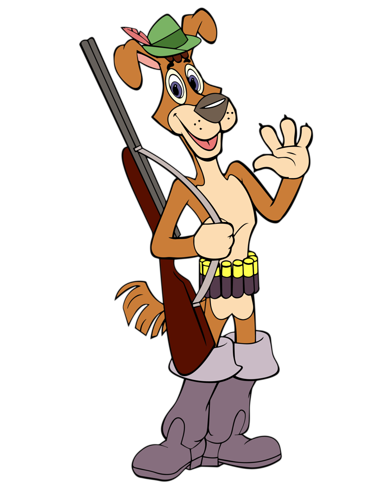 Приложение 2Приложение 3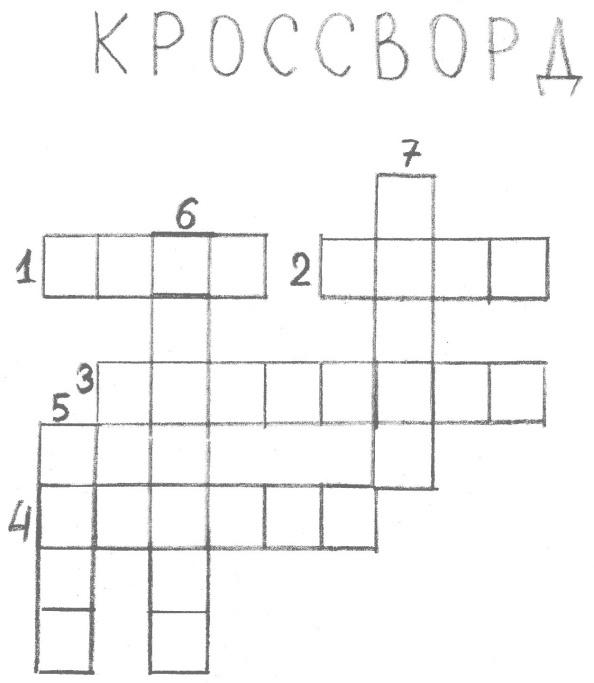 Название группыОсобенностиМлекопитающие4 ноги, шерстьРыбыплавники, чешуяПтицы2 ноги, перья, 2 крылаНасекомые3 пары ногЗемноводные4 ноги, голая кожаПресмыкающиеся4 ноги, роговые чешуйкиМоллюскиПаукообразные4 пары ног